10/01/2015Addendum 1 - ClarificationsRFQ for New Appliances for Housing purchase   for the Housing DepartmentDated 09/30/2015Since the time of the release of the Request for Quotation (RFQ) for New Appliances for the WSU Housing Department , new information has been provided, which has resulted in changes to the product information.The Manufacturer Part numbers have changed as follows: I have attached a new Price Schedule A- Revised for the bid submission.All questions concerning this project must be emailed to: Robin Watkins, Procurement & Strategic Sourcing at:  ag5343@wayne.edu (copy to Robert Kuhn, Email:  ac6243@wayne.edu ) by 12:00 p.m., 10/05/2015.  As a reminder, email your responses to Robin Watkins, at ag5343@wayne.edu  (copy to Robert Kuhn, Email:  ac6243@wayne.edu)).  Remember, your bids must be in the format provided and be received in the Procurement & Strategic Sourcing by 10/06/2015 by 4:00 p.m.Do not contact the Housing, or other University Units, directly as this may result in disqualification of your quotation.Thank youRobin Watkins, Buyer, Purchasing				313-577-3739CC:	Patrick, Participant list.                  Division of Finance and Business OperationsProcurement & Strategic Sourcing  (313) 577-3734 FAX (313) 577-3747FFGF3013LW Gas RangeFFGF3015LW Gas RangeFFEF3013LW Electric RangeFFEF3013LW Electric Range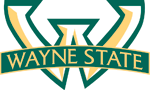 